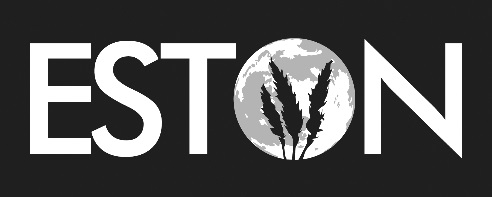 Town of Eston2023 Drinking Water Quality and ComplianceAnnual Notice to ConsumersIntroductionThe Water Security Agency requires that at least once each year waterworks owners provide notification to consumers of the quality of water produced and supplied as well as information on the performance of the waterworks in submitting samples as required by the Permit to Operate a waterworks. The following is a summary of the Town of Eston water quality and sample submission compliance record for the 2023 period. This report was completed on 03/25/2024. Readers should refer to Water Security Agency’s Municipal Drinking Water Quality Monitoring Guidelines, June 2015, EPB 502 for more information on minimum sample submission requirements and the meaning of type of sample.  Permit requirements for a specific waterworks may require more sampling than outlined in the department’s monitoring guidelines.  If consumers need more information on the nature and significance of specific water tests, more detailed information is available from:  .Water Quality StandardsBacteriological Quality		Regular Samples	Regular Samples	# of Positive RegularParameter/Location	Limit			Required		Submitted	Submitted (%)Total Coliform 		0 Organisms/100 mL	52		52		0E. coli			0 Organisms/100 mL	52		52		0Background Bacteria	Less than 200/100 mL	52		52		0Water Disinfection –Chlorine Residual in Distribution System for Test Results Submitted with Bacteriological Samples	Minimum	Total Chlorine	Free Chlorine	# Tests	# Tests	# AdequateParameter	Limit	Residual Range	Residual Range	Required	Submitted	Chlorine (%)Chlorine	0.1 mg/L free OR				Residual	0.5 mg/L total	0.45-1.38	0.24-1.17	52	52		100%Water Disinfection - Free Chlorine Residual for Water Entering Distribution System from Waterworks Records-From Water Treatment Plant Records					Test Level	# Tests#		Tests Not MeetingParameter		Limit (mg/L)	Range		Performed	RequirementsFree Chlorine Residual	at least 0.1	0.24-1.17			365                          0A minimum of 0.1 milligrams per litre (mg/L) free chlorine residual is required for water entering the distribution system. Tests are normally performed on a daily basis by the waterworks operator and are to be recorded in operation records. This data includes the number of free chlorine residual tests performed, the overall range of free chlorine residual (highest and lowest recorded values) and the number of tests and percentage of results not meeting the minimum requirement of 0.1 mg/L free chlorine residual.Turbidity – From Water Treatment Plant RecordsParameter	Limit	Test Level	# Tests Not Meeting	Maximum	# Tests		# Tests		(NTU)	Range		Requirements		Turbidity (NTU)	Required		PerformedTurbidity		1.00	0.06-064	                        0	                                     0.64		     365		    365Chemical – Health Category All waterworks serving less than 5,000 persons are required to submit water samples for SE’s Chemical Health category once every  year. The Chemical Health category includes analysis for arsenic, barium, boron, cadmium, chromium, fluoride, lead, nitrate, selenium and uranium.The last sample for Chemical Health analysis was submitted in 2022. Sample results indicated that the provincial drinking water quality standards were not exceeded. Samples will be taken again in 2023.Limit		Sample	# SamplesParameter	MAC(mg/L)		Result(s)mg/l	Exceeding LimitArsenic	0.01		0.0025	0Aluminum	No Limit		0.153	0Barium	1.0		0.0699	0Boron	5.0		0.01	0	Cadmium	0.005		0.00015	0Chromium	0.05		0.00020	0Copper	1.0		0.00375	0				Iron	0.3		0.20	0Lead	0.01		0.00003	0Manganese	0.05		0.10	0Selenium	0.01		0.00113	0Uranium	0.02		0.0019	0Zinc	5		0.0123	0Chemical – Trihalomethanes (THMs)Parameter		THMs	Sample	# Samples			# Samples		Limit (mg/L)	Average	Result (average) 		Required	SubmittedTrihalomethanes	100	82.6	4 (1 every 3 months)	4Haloacetic Acids	80	47.5	4 (1 every 3 months)	4General Chemical All waterworks serving less than 5,000 persons are required to submit water samples for SE’s General Chemical once per year.		Aesthetic 	Sample Results	# Samples	# SamplesParameter		Objectives (mg/L)	(average)	Required	SubmittedConductivity		2.3	0.649	1	1pH		7.0-10.5	8.0	1	1Total Alkalinity		500	205	1	1Phenol Alkalinity	No Limit	0	1	1Bicarbonate		No Limit	250	1	1Carbonate		No Limit	0	1	1Hydroxide		No Limit	0	1	1		Chloride Dissolved	250	20.8	1	1Fluoride Dissolved	1.5	0.20	1	1Nitrate Dissolved	45	0.7	1	1	Sulfate Dissolved	500	112.2	1	1Total Hardness	800	217	1	1Total Dissolved Solids	1500	497	1	1Iron		0.30	0.20	1	1Manganese		0.5	0.10	1	1Calcium		No Limit	49	1	1Magnesium		200	23	1	1Potassium		No Limit	4	1	1Sodium		300	37	1	1More information on water quality and sample submission performance may be obtained from:	Town of Eston	111 4th Ave E	Box 757 Eston SK S0L 1A0	306-962-4444	contact@eston.ca